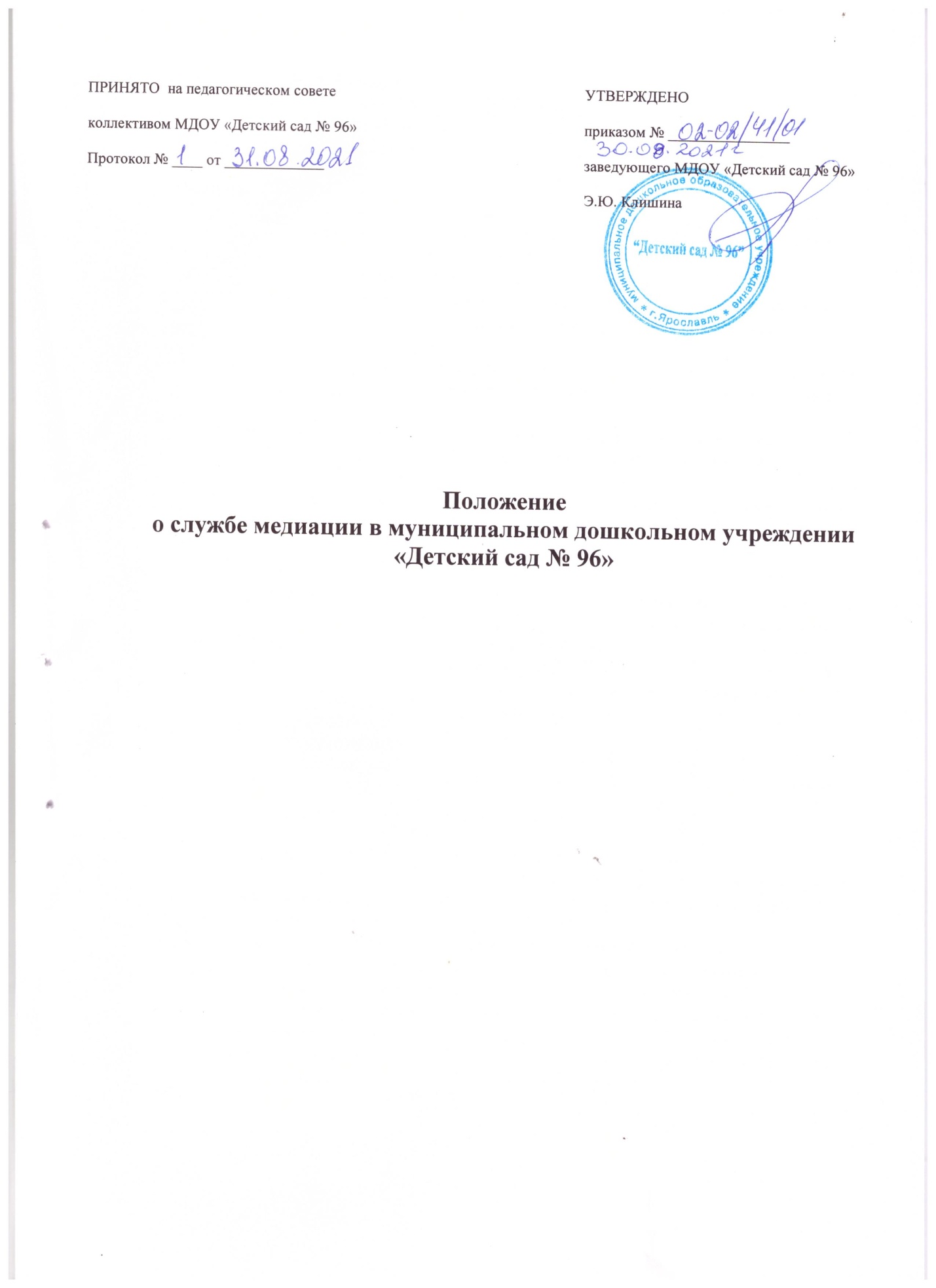 1. Общие положения 1.1. Настоящее положение разработано в соответствии с Конвенцией ООН о правах ребенка, Конституцией РФ, федеральным законом от 29.12.2012 № 273-ФЗ «Об образовании в Российской Федерации», «Национальной стратегией действий в интересах детей 2012-2017 годы».                                           1.2. Служба медиации (примирения) является социальной службой, действующей в муниципальном дошкольном образовательном учреждении детский сад № 96 города Ярославля (далее - детский сад № 96) на основе добровольческих усилий участников образовательного процесса.                                                                                                                                                                          1.3. Служба медиации (примирения) - структура, создаваемая в детском саду № 96 специально для обеспечения её ресурсом разрешения конфликтных ситуаций внутри учреждения и силами самого дошкольного учреждения.                                                                                                                                  1.4. Служба медиации является альтернативой другим способам реагирования на споры, конфликты, противоправное поведение работников детского сада № 96, родителей (законных представителей) воспитанников или нарушения прав несовершеннолетних.                                        Результаты работы службы медиации и достигнутое соглашение конфликтующих сторон должны учитываться в случае вынесения административного решения по конфликту или правонарушению. 2. Цели и задачи службы медиации (примирения)                                                                                                           2.1. Целью создания службы медиации (примирения) является оперативное реагирование на конфликты внутри детского сада № 96 между участниками образовательного процесса на основе сотрудничества и ориентирования на процесс коммуникации (восстановительная медиация).                           2.2. Задачами деятельности службы примирения являются:                                                                                        - проведение примирительных программ для участников конфликтов внутри учреждения, результатом которых является как преодоление враждебности между сторонами, так и участие самих сторон в конструктивном разрешении ситуации;                                                                                  - обучение дошкольников методам мирного урегулирования конфликтов;                                                                - ведение мониторинга и сбор статистики по поступившим запросам и проведенным медиациям.  3. Принципы деятельности службы медиации (примирения)                                                                                                           3.1. Деятельность службы примирения основана на следующих принципах:                                                       3.1.1. Принцип добровольности, предполагающий как добровольное участие в организации работы службы медиации (примирения), так и обязательное согласие сторон, вовлеченных в конфликт, на участие в примирительной программе.                                                                                                                3.1.2. Принцип конфиденциальности, предполагающий обязательство службы медиации (примирения) не разглашать полученные в ходе программ сведения. Исключение составляет информация о возможном нанесении ущерба для жизни, здоровья и безопасности.                                                           3.1.3. Принцип нейтральности, запрещающий службе медиации (примирения) принимать сторону одного из участников конфликта. Нейтральность предполагает, что служба примирения не выясняет вопрос о виновности или невиновности той или иной стороны, а является независимым посредником, помогающим сторонам самостоятельно найти решение.                                                                          4. Порядок формирования службы медиации (примирения) 4.1. В состав службы медиации (примирения) могут входить педагоги детского сада № 96 и родители (законные представители) воспитанников.                                                                                                4.2. Председателем службы медиации (примирения) может быть любой педагогический работник детского сада № 96, на которого приказом заведующего возлагаются обязанности по руководству службой медиации (примирения).                                                                                                                      4.3. Вопросы членства в службе медиации (примирения), требований к членам, входящим в состав службы, и иные вопросы, не регламентированные настоящим Положением, могут определяться локальными актами, принимаемыми службой медиации (примирения) самостоятельно.                                           4 4. Служба медиации (примирения) не подчинена и неподотчетна администрации детского сада № 96. 5. Порядок работы службы медиации (примирения) 5.1. Служба медиации (примирения) может получать информацию о случаях конфликтного характера от администрации детского сада № 96, педагогов, родителей (законных представителей) воспитанников, членов службы примирения.                                                                                                           5.2. Служба медиации (примирения) принимает решение о возможности или невозможности проведения примирительной программы в каждом конкретном случае самостоятельно, о принятом решении информируется заведующий детским садом № 96.                                                                             5.3. Программы примирения добровольны и бесплатны. Примирительная программа начинается в случае согласия конфликтующих сторон на участие в данной программе. Если действия одной или обеих сторон могут быть квалифицированы как правонарушение или преступление, для проведения программы также необходимо их согласие.                                                                                  5.5. Потерпевший и обидчик (зачинщик) имеют право отказаться от процедуры примирения.                            5.6. Служба медиации (примирения) самостоятельно определяет сроки и этапы проведения программы в каждом отдельном случае.                                                                                                                         5.7. Во время проведения программы примирения вмешательство работников организации в процесс разрешения конфликта не допускается. В случае если служба медиации (примирения) поставила в известность администрацию детского сада о начале проведения программы примирения, администрация обязана обеспечить невмешательство в конфликт работников.                    5.8. Переговоры с родителями (законными представителями) воспитанников и должностными лицами проводит руководитель службы медиации (примирения).                                                                   5.9. В сложных ситуациях (как правило, если в ситуации есть материальный ущерб, а также в случае криминальной ситуации) руководитель службы медиации принимает участие в проводимой программе.                                                                                                                                                              5 5.10. В случае если в ходе примирительной программы конфликтующие стороны пришли к соглашению, достигнутые результаты фиксируются в примирительном договоре.                                      5.11. При необходимости служба медиации (примирения) передает копию примирительного договора администрации детского сада № 96.                                                                                                    5.12. Служба медиации (примирения) осуществляет контроль над выполнением обязательств, взятых на себя сторонами в примирительном договоре, но не несет ответственность за их выполнение. При возникновении проблем в выполнении обязательств, служба медиации (примирения) помогает сторонам осознать причины трудностей и пути их преодоления.                    5.13. Служба медиации (примирения) помогает определить способ выполнения обязательств, взятых на себя сторонами в примирительном договоре, но не несет ответственность за их выполнение. При возникновении проблем в выполнении обязательств, служба медиации (примирения) может проводить дополнительные встречи сторон и помочь сторонам осознать причины трудностей и пути их преодоления, что должно быть оговорено в письменном или устном соглашении.                                                                                                                                     5.14. Примирительная программа не может проводиться по фактам правонарушений, связанных с употреблением наркотиков и крайними проявлениями жестокости. В примирительной программе не могут участвовать лица, имеющие психические заболевания.                                                              5.15. Медиация (и другие восстановительные практики) не является психологической процедурой, и потому не требует обязательного согласия со стороны родителей. Однако руководитель службы медиации (примирения) старается по возможности информировать и привлекать родителей в медиацию. 6. Организация деятельности службы медиации (примирения) 6.1. Службе медиации (примирения) по согласованию с руководителем детским садом № 96 предоставляется помещение для сборов и проведения примирительных программ, а также возможность использовать иные ресурсы организации - такие, как оборудование, оргтехника, канцелярские принадлежности, средства информации и другие.                                                                                   6.2. Примирительная встреча организуется и проводится руководителем службы, который создает условия для конструктивного диалога и достижения взаимоприемлемого соглашения.                                                  6.3. В случае если примирительная программа проводилась по факту, по которому возбуждено уголовное дело, администрация детского сада № 96 может ходатайствовать о приобщении к материалам дела примирительного договора, а также иных документов в качестве материалов, характеризующих личность обвиняемого, подтверждающих добровольное возмещение ущерба и иные действия, направленные на заглаживание вреда, причиненного потерпевшему.                                   6.4. Должностные лица детского сада № 96 оказывают службе примирения содействие в распространении информации о деятельности службы среди педагогов, родителей (законных представителей).                                                                                                                                                           6.5. Руководитель детского сада № 96 обеспечивает невмешательство должностных лиц организации в процесс урегулирования конфликта на период работы с этим конфликтом службы медиации (примирения), конструктивного отношения к деятельности службы медиации (примирения).                                                                                                                                                                       6.6. В случае если стороны согласились на примирительную встречу, то административные действия в отношении данных участников конфликта приостанавливаются. Решение о необходимости возобновления административных действий принимается после получения информации о результатах работы службы медиации и достигнутых договоренностях сторон.                        6.7. Не реже, чем один раз в квартал проводятся совещания между администрацией и службой медиации по улучшению работы службы и ее взаимодействия с педагогами с целью предоставления возможности участия в примирительных встречах большему числу желающих. 6.8. Администрация детского сада № 96 содействует службе медиации (примирения) в налаживании взаимодействия с социальными службами и другими организациями.                                           6.9. Служба медиации (примирения) может вносить на рассмотрение администрации предложения по снижению конфликтности в детском саду № 96.                                                                                              6.10. Не реже, чем один раз в квартал проводятся совещания между администрацией и службой медиации (примирения) по улучшению работы службы и ее взаимодействия с работниками с целью предоставления возможности участия в примирительных встречах большему числу желающих.                                                                                                                                                           7. Заключительные положения 7.1. Настоящее положение вступает в силу с момента утверждения заведующим детским садом № 96.                                                                                                                                                                                        7.2. Документацией и отчетностью службы медиации (примирения) детского сада № 96 являются:  приказ заведующего детским садом № 96 о создании службы медиации (примирения);                                          положение о службе медиации (примирения);                                                                                                         план работы службы медиации (примирения) на учебный год (приложение 1);                                                              общая схема программы примирения (приложение 2);                                                                                                -  примирительный договор (приложение 3)                                                                                                                  форма мониторинга деятельности службы медиации (примирения) (приложение 4);                                              отчет-самоанализ для описания работы по случаю (приложение 5);                                                                                                                                              журнал регистрации конфликтов  (приложение 6);                                                                                                                                                                                                                                                                         паспорт службы медиации (примирения) (приложение 7).                                                                                                                                                                                                                                                                                                                                                                                  7.3. Изменения в настоящее Положение вносятся заведующим детским садом № 96 по предложению службы медиации (примирения) или органов самоуправления организации.приложение 1ПЛАНработы службы медиации (примирения) на 2021- 2022 учебный годЦель: обеспечение социально – педагогической помощи, профилактика споров, конфликтов, противоправного поведения работников детского сада, родителей (законных представителей) воспитанников, нарушение прав несовершеннолетних в детском саду № 96.                                             Задачи:                                                                                                                                                                               1. Создание информационного поля о восстановительных технологиях и реализации программ в детском саду.                                                                                                                                                                  2. Реализация восстановительных программ (ВП) в работе с участниками конфликтов. приложение 2 Общая схема примиренияПодготовка Выясняются участники конфликта. Собирается 3 стороны: участники конфликта и сторона, которой поручено разрешить конфликт. Третейская сторона сообщает о том, что ей получено урегулировать конфликт, и она будет проводить встречи с каждой из конфликтующих сторон отдельно. Общение конфликтующих сторон на первой встрече не допускается.                                           Цель – получение полной исчерпывающей информации о реальных причинах конфликта, выработка предложения по разрешению конфликта с выгодой для обеих сторон.                                             Создание общей картины причин конфликта.  Мотивация участников конфликта на сотрудничество. Выясняется – с точки зрения участников – как начался конфликт, какова его причина, в чём конкретно вина каждого из участников. Задаются уточняющие вопросы. Каждой из сторон деликатно сообщается, как смотрит на причину конфликта противоположная сторона. Описывается реальная картина конфликта (часто имеющая мало общего с версиями участников конфликта). Цель – психологически перевести участников из ранга соперников в ранг сотрудников, борющихся с «внешним врагом» - враждебными обстоятельствами. Выработка компромиссного решения Обеим сторонам сообщается, что оппонент снимает такие-то свои претензии и готов обсудить шаги к примирению. Задаётся вопрос: в чём вы готовы уступить оппоненту, каких ответных шагов вы от него ждёте? Полученный ответ передаётся оппоненту. Выслушивается его мнение. Возможно проведение нескольких встреч, на которых происходит «подгонка» мнений сторон, в итоге которых предложения и ожидания обеих конфликтующих сторон совпадут. Финальная встреча Снова собираются все участники конфликта. Слово берёт третейская сторона. Она излагает выясненные факты и описывает реальную картину событий. Излагаются позиции конфликтующих сторон (уступки, пожелания, извинения). Обе стороны публично подтверждают разрешение конфликта. приложение 3 ПРИМИРИТЕЛЬНЫЙ ДОГОВОРмуниципального дошкольного образовательного учреждения «Детский сад № 96» №_______от_______________ Участники процедуры медиации в лице:                                                                                                                                1 сторона (Ф.И.О.)__________________________________________________________                                                 2 сторона (Ф.И.О.)__________________________________________________________                          Медиатор (Ф.И.О.)__________________________________________________________                                           провели процедуру медиации, на которой обсудили ситуацию, состоящую в том,что____________________________________________________________ __________________________________________________________________ __________________________________________________________________                                                   Стороны договорились о следующем:                                                                                                                      - «Сторона 1» обязуется __________________________________________________________________ __________________________________________________________________ __________________________________________________________________                                                               - «Сторона 2» обязуется __________________________________________________________________ __________________________________________________________________ __________________________________________________________________                                                                     Проверять выполнение условий договора и уведомлять медиаторов об их успешном завершении будет __________________________________________________________________                                          Встреча для аналитической беседы состоится (место, дата, время) __________________________________________________________________                                                       3. Соглашения может быть передано третьим лицам, заинтересованным в урегулировании ситуации для совершения определенных в Соглашении действий и в иных случаях, предусмотренных законодательством. При этом происходящее на встрече медиатор никому сообщать не будет.                                                                                                                                                              4. В случае возникновения разногласий или трудностей в связи с реализацией или толкованием достигнутых договоренностей по настоящему Соглашению «Стороны» рассмотрят возможность и необходимость возобновления процедуры медиации.                                                                                                 5. Реквизиты и подписи сторон:                                                                                                                                «Сторона 1»   ___________________________/________________ (ФИО/подпись)                                                                                                                                             «Сторона 2»  ___________________________/________________   (ФИО/подпись)                                                                                                                                                                                                                                                                                                 Медиатор ___________________________/___________________ (ФИО/подпись)                                                                                                                                             приложение 4 Форма количественного мониторинга деятельности службы медиации (примирения)Приложение 5 ФОРМА ОТЧЕТА - САМОАНАЛИЗА ДЛЯ ОПИСАНИЯ РАБОТЫ СО СЛУЧАЕМ                                             Номер программы ____________                                                                                                                         Ф.И.О. медиаторов________________________________________________                                                             Дата события______________________ Дата медиации_________________                                                                Дата написания отчета____________________________________________                                                                   Краткое описание ситуации (что произошло, в чем причиненный вред и т. д.)  _______________________________________________________________________________________________________________________________________________________________________________________________________________________________                                                                      Фамилия и имя участников, возраст, (если допустимо) _________________________________________________________________________________, перспективы передачи в правоохранительные органы, повторность правонарушения (если правонарушение) _________________________________________________ ________________________________________________________________ ________________________________________________________________ ________________________________________________________________                                                                   Кто передал случай в службу примирения?__________________________                                                               Краткое описание случая_________________________________________ ________________________________________________________________ ________________________________________________________________ ________________________________________________________________                                                             Какая программа проведена? _____________________________________                                             Совершали ли ранее подобные действия? ___________________________                                                            Участвовали ранее в медиации?____________________________________                                                           Краткое описание проведенной программы                                                                                                                      Кто принял участие в проводимой программе? _______________________ __________________________________________________________________ __________________________________________________________________                                                  Избавились ли стороны от негативных переживаний и предубеждений, чтобы они могли обсуждать произошедшую ситуацию? За счет чего это удалось сделать?___________________________________________________________ __________________________________________________________________ __________________________________________________________________                                                       В чем проявились негативные последствия конфликтной ситуации для участников? ____________________________________________________ __________________________________________________________________                                                       Что оказалось важным для сторон и почему они согласились на совместную встречу?_____________________________________________                                                                                   Какие вопросы и темы они вынесли на встречу?_______________________ __________________________________________________________________ __________________________________________________________________                                                     Состоялся ли диалог между сторонами?______________________________________________________________                       Участники конфликта сами нашли выход из ситуации? _____________________________________________________________________________________ _______________________________________________________________________                                             Произошло ли исцеление пострадавшего и в чем это выражалось? _____________________________________________________________________________________Какую поддержку получила пострадавшая сторона конфликта? _______________________ _______________________________________________________________________ _______________________________________________________________________                                    Принял ли на себя обидчик ответственность по заглаживанию причиненного пострадавшему вреда и в чем это выражалось?_______________________________ _______________________________________________________________________                                              Нормализовались ли отношения между участниками? ______________________                                            Каким образом привлекались другие заинтересованные люди (друзья, родители и т. п.) и в чем была их роль?____________________________________________ _______________________________________________________________________                                              В чем суть договора? __________________________________________________ _______________________________________________________________________                                               На чем основана уверенность, что подобное больше не повторится? __________ _______________________________________________________________________                                 Если программа не завершилась  Кто отказался и причина отказа?__________________________________________________________ ________________________________________________________________                                           Была ли проведена какая-либо работа со стороной, которая согласилась на участие (если да, то какая)?__________________________________________ ________________________________________________________________                                                         Если была встреча сторон, то был ли составлен протокол программы и что в нем указано? __________________________________________________ ________________________________________________________________                                                    Предлагались ли другие формы помощи?___________________________                                                 Каковы административные последствия данного конфликта? ___________ ________________________________________________________________                                                    Итоги программы через 2–3 недели                                                                                                                              Был ли выполнен договор?_______________________________________                                                      Обращались ли участники в правоохранительные органы или вышестоящие организации?_________________________________________                                                                  Какова дальнейшая реакция Учреждения на ситуацию?________________ ________________________________________________________________                                                       Каковы отношения участников после программы?____________________                                                      Что важного для себя поняли участники конфликта в результате участия в восстановительной программе? _______________________________________ ________________________________________________________________                                                            Довольны ли участники результатом? ______________________________ _________________________________________________________________                                           Рассказали участники про службу примирения друзьям и знакомым, советовали обратиться к медиаторам? ______________________________                                                                                             Вопросы для самоанализа                                                                                                                                                   Соответствует ли проведенная программа стандартам восстановительной медиации? _______________________________________________________                                                                Соответствует ли проведённая программа порядку работы медиатора? _________________________________________________________________                                                                             Удалось ли удержать позицию медиатора? Когда не удавалось, что помогло вернуть позицию медиатора? ______________________________ ________________________________________________________________                                                  Какие были сложности в работе медиатора?_________________________ ________________________________________________________________                                                                Что нового медиатор приобрел для себя в ходе этой программы? ________ ________________________________________________________________                                                                           Предложения по развитию практики медиации и службы примирения (если есть) _________________________________________________________ ________________________________________________________________ ________________________________________________________________                                                  Медиатор ____________________ _________________________                                                                       (ФИО расшифровка)Приложение 6 Журнал регистрации конфликтных ситуаций
в МДОУ «Детский сад № 96»Приложение 7 ПАСПОРТслужбы медиации (примирения) муниципального дошкольного образовательного учреждения «Детский  сад № 96»Главная цель медиации – превратить детский сад в безопасное, комфортное пространство для всех участников образовательного процесса (воспитанников, воспитателей, родителей и т. д.). Служба медиации нужна для мирного решения проблем, снижения уровня агрессии в детском саду и сохранения добрых отношений. В мировой практике это один из способов разрешения споров, в котором нейтральная сторона, называемая медиатором, способствует выработке внесудебного решения.                                                                                                                                       Служба медиации это: Разрешение конфликтов силами детского сада. Изменение традиций реагирования на конфликтные ситуации. Профилактика ранней дезадаптации.                                                        Медиация признает, что если стороны пришли для того, чтобы разрешить трения, которые между ними имеются, им необходимо чувствовать себя комфортно, в безопасности (медиатор вызывает доверие, обеспечивает конфиденциальность).                                                                                          Медиация признает важность поощрения доверия и уважения, открытого обмена информацией между сторонами (разрушает барьеры).                                                                                                                  Медиация признает, что именно сторонам лучше всего судить о том, что же будет являться разрешением конфликта (стороны сами создают свое решение).                                                                                   Медиация признает, что стороны, скорее всего, будут склонны к реализации именно тех соглашений, в создании которых они принимали непосредственное участие.                                                           Медиация защищает от клеймения и отвержения, сохраняет конфиденциальность общения. Зачем медиация нужна родителям?                                                                                                      Медиация позволяет разрешать конфликт, выявляя его причину и движущую силу, предотвращать конфликты, оберегать детей от агрессивного, порой отвергающего воздействия окружающей среды, корректировать поведение тех, кто уже оступился. Кроме того, медиация – это инструмент помощи в разрешении конфликтов между детьми-детьми, между детьми и взрослыми.                    Зачем медиация нужна детям?                                                                                                                               В процессе медиации каждый участник, как ребенок, так и взрослый, как обидчик, так и «жертва», может рассчитывать на то, что будет выслушан, услышан, его постараются понять, он сможет высказать свою позицию и видение ситуации, а также может предложить свою альтернативу разрешения конфликта. Такое общение в доверительной, уважительной обстановке, создается необходимое чувство безопасности, где может создаваться разрешение спора, где стороны могут прийти к соглашению, которое, скорее всего, будут склонны реализовывать, так как непосредственно участвовали в его создании.                                                                                              О нашей службе медиации                                                                                                                       Руководитель службы медиации - куратор: Светлана Михайловна Буланая, старший воспитатель Медиаторы:                                                                                                                                                                                    Лариса Викторовна Потапова, старший воспитатель;                                                                                                          Кристина Сергеевна Кожохина ,педагог- психолог;                                                                                                                                    Тарнавчук Ольга Равильевна, музыкальный руководитель;                                                                                 Если у Вас возникает конфликтная ситуация,                                                                                                            Вы можете обратиться в службу медиации с целью ее разрешенияТелефон для обращения в службу медиации:8(4852) 28 44 84МИНИСТЕРСТВО ПРОСВЕЩЕНИЯ РОССИЙСКОЙ ФЕДЕРАЦИИ ПИСЬМО от 28 апреля 2020 года N ДГ-375/07 О направлении методических рекомендаций № п/п Мероприятие. Форма проведенияСроки проведенияНормативно – правовое обеспечение деятельности1 Актуализация Положения о службе медиации (примирения) детского сада сентябрь2Издание приказа о создании Службы медиации (примирения) сентябрь3Создать подборку нормативно – правовых актов о службе медиации (примирения) в образовательных учреждениях сентябрь4Планирование работы службы медиации (примирения), определение цели и задач, мероприятий сентябрьОрганизационно-методическая работа5Консультирование родителей (законных представителей), педагогов, специалистов о работе Службы медиацииоктябрь6Курсовая подготовка специалистов для работы в Службе медиациисентябрь- ноябрь7Подготовка информации для сайта детского сада ноябрь- декабрь8Разработка программы службы медиации (примирения) для образовательного учреждения ноябрь - январь9Организация информационных просветительских мероприятий для педагогических работников по вопросам службы медиации (примирения) февраль- март10Создание буклета о службе медиации (примирения) детского сада № 96 май11Подготовка отчета о реализации восстановительных программ (ВП) в детском саду маймай12Проведение акции с раздачей буклетов, индивидуальные и групповые беседы на тему «Давай помиримся!»май13Консультирование родителей (законных представителей), педагогов, специалистов, работающих с участниками реализуемых ВП по мере необходимости14Сбор информации о ситуации, по которой организуется восстановительная процедура; анализ документов по мере необходимости15Проведение восстановительных программ по мере необходимости16Сбор заявок, случаев для рассмотрения службой медиации (примирения) в течение учебного года17Сотрудничество с органами и учреждениями профилактики безнадзорности и правонарушений, опеки и попечительства, дополнительного образования в течение года по мере необходимостиКоличество медиаторов привлеченных к восстановительным программамКоличество поступивших случаевКоличество поступивших случаевКоличество поступивших случаевКоличество поступивших случаевКоличество завершённы х программКоличество случаев, рассмотренных с участием специалистов из муниципальной службы примирения (МСП)Общее количество участников программОбщее количество участников программОбщее количество участников программвзрослыхЗарегистрировано в детском садуЗарегистрировано от физических лицЗарегистрировано в УВД (полиция)всегоМедиацияСпециалистов МСПРодителей (законных представителей)педагоговвсего№ п\пДатаУчастники
конфликтаСуть конфликта (краткое описание)Какая проведена
программа (или что удалось
провести и почему не
завершилось)Служба медиации УчреждениеМуниципальное дошкольное образовательное учреждение детский сад № 96Адрес, тел.город Ярославль улица Чернопрудная, дом 14                                                              тел. 8(4852) 28 44 84Адрес электронной почтыyardou096@yandex.ruЗаведующийЭлла Юрьевна КлишинаСтаршие воспитателиСветлана Михайловна  Буланая                                                                                  Лариса Викторовна ПотаповаНормативно-правовое обеспечение деятельности службы медиацииФедеральный уровень1Федеральный закон "Об основных гарантиях прав ребенка в Российской Федерации"(ст. 9) от 24.07.1998 № 124-ФЗ2Федеральный закон "Об альтернативной процедуре урегулирования споров с участием посредника (процедуре медиации)" от 27.07.2010 № 193-ФЗ3Федеральный закон "О внесении изменений в некоторые законодательные акты Российской Федерации в связи с принятием Федерального закона "Об альтернативной процедуре урегулирования споров с участием посредника (процедуре медиации)"N 194-ФЗ4Указ Президента РФ "О Национальной стратегии действий в интересах детей на 2012 - 2017 годы" от 01.06.2012 N 7615Федеральный закон "Об образовании в Российской Федерации" (ст.27 п.2) от 29.12.2012 N 273-ФЗ6Федеральный закон Российской Федерации "О внесении изменения в статью 18 Федерального закона "Об альтернативной процедуре урегулирования споров с участием посредника (процедуре медиации)" от 23.06.2013 N 233-ФЗ7Распоряжение Правительства Российской Федерации «Об утверждении Концепции развития до 2017 года сети служб медиации в целях реализации восстановительного правосудия в отношении детей, в том числе совершивших общественно опасные деяния, но не достигших возраста, с которого наступает уголовная ответственность в РФ» от 30.07.2014 № 1430-р8Письмо Министерства образования и науки Российской Федерации «О направлении методических рекомендаций по созданию и развитию служб школьной медиации в образовательных организациях» от 18.12.2015 № 07-43179Концепция долгосрочного социально-экономического развития Российской Федерации на период до 2020 года, утвержденной распоряжением Правительства РФот 17.11.2008 №1662 - р (действующая редакция от 08.08.2009 № 1121-р)10Методические рекомендации по развитию сети служб медиации/примирения в образовательных организациях, организациях для детей-сирот и детей, оставшихся без попечения родителей, направленных Министерством просвещения РФ (протокол заседания Правительственной комиссии от 25.09. 2019 № 19-23)Региональный уровень11Постановление Правительства Ярославской области «Об утверждении Концепции семейной политики Ярославской области на период до 2025 года» от 29.12.2014 № 1408-п12Межведомственный план комплексных мероприятий по развитию служб медиации (примирения) в органах и учреждениях системы профилактики безнадзорности и правонарушений несовершеннолетних Ярославской области в 2018 году.13Постановление Правительства Ярославской области «Об утверждении областной целевой программы «Семья и дети Ярославии» на 2016 – 2020 годы». от 16.03.2016 N 265-п14Приказ Департамента образования Ярославской области «О реализации регионального проекта «Развитие служб медиации в образовательных организациях Ярославской области» от 06.11.2015 №777/01-03Уровень детского сада15Приказ «О создании службы медиации (примирения)»от 30.08.2021 № 02-02/41/0116Положение о службе медиации (примирения) утверждено 30.08.202117Паспорт службы медиации (примирения)18План работы службы медиации (примирения)19Должностные обязанности руководителя службы медиации (примирения) - куратора утверждены 30.08.2021